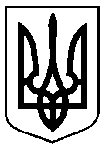 РОЗПОРЯДЖЕННЯМІСЬКОГО ГОЛОВИм. Сумивід 27.02.2017  № 56-Р      Про внесення змін до розпорядження міського голови від 13.01.2017 № 5-Р «Про утворення тимчасової комісії з ідентифікації, опису та оцінки майна громадян, які мешкають по вул. Металургів, 24 та постраждали внаслідок надзвичайної ситуації, яка виникла 03.01.2017 року»У зв’язку зі здійсненням організаційно - штатних змін в ТОВ «ФОРЕКС ПЛЮС», з метою проведення ідентифікації та опису майна громадян, які мешкають за адресою: м. Суми, вул. Металургів, 24 та постраждали внаслідок надзвичайної ситуації, яка виникла 03.01.2017 року, визначення переліку постраждалого  майна, яке підлягає експертній оцінці, відповідно до пункту 20 частини другої статті 19, статей 84, 85 Кодексу цивільного захисту України, керуючись пунктом 20 частини четвертої статті 42 Закону України «Про місцеве самоврядування в Україні»:1. Внести зміни до розпорядження міського голови від 13.01.2017 № 5-Р «Про утворення тимчасової комісії з ідентифікації, опису та оцінки майна громадян, які мешкають по вул. Металургів, 24 та постраждали внаслідок надзвичайної ситуації, яка виникла 03.01.2017 року».1.1. Пункт 1 викласти в новій редакції: «Створити тимчасову комісію з ідентифікації, опису та/або визначення переліку майна громадян, які мешкають по вул. Металургів, 24, м. Суми та постраждали внаслідок надзвичайної ситуації, яка виникла 03.01.2017 року, та яке підлягає експертній оцінці» у складі:	1.2. Пункт 2 викласти в наступній редакції: «Комісії провести роботу з ідентифікації та опису майна громадян, що постраждало внаслідок надзвичайної ситуації, яка сталась 03.01.2017 року, а у помешканнях, які зазнали капітальних пошкоджень і майно яких було втрачено без можливості його будь якої ідентифікації та опису, визначитись із переліком майна, яке підлягає експертній оцінці. 	При визначенні переліку майна громадян, яке підлягає експертній оцінці, комісії використовувати в роботі та враховувати пояснення постраждалих, сусідів або наявність документів та/або фотографій відповідних домоволодінь до настання надзвичайної ситуації».2. Контроль за виконанням даного розпорядження покласти на заступника міського голови з питань діяльності виконавчих органів ради                    Журбу О.І.Міський голова                                                                                   О.М. ЛисенкоПетров 70-10-02Розіслати: згідно зі списком розсилкиЖурба  Олександр Іванович- заступник міського голови з питань діяльності виконавчих органів ради, голова комісіїГлущенко Олег ЄвгеновичВоронін Роман ВікторовичГриценко Галина МиколаївнаДегтярЛілія АнатоліївнаЗавгородняОлена В’ячеславівна - старший інспектор відділу з питань надзвичай-них ситуацій та цивільного захисту населення Сумської міської ради, секретар комісії-  представник мешканців квартири № 125 (за згодою)-  представник мешканців квартири № 130 (за згодою)-  представник мешканців квартири № 133 (за згодою)- менеджер зі зв’язку з громадкістю ТОВ «ФОРЕКС ПЛЮС» (за згодою)Заремба Дмитро ІвановичКалінінськаТетяна СергіївнаКлочкоВалентина ГригорівнаЛитвинІгор Юрійович- заступник начальника Сумського відділу поліції (м. Суми) ГУ НП в Сумській області (за згодою)- заступник директора департаменту - начальник управління житлового господарства департаменту інфраструктури міста Сумської міської ради-  представник мешканців квартири № 129 (за згодою)- начальник відділу юридичного забезпечення департаменту соціального захисту населення Сумської міської радиПодусАндрій Вікторович- начальник відділу реєстрації місця проживання управління «Центр надання адміністративних послуг у м. Суми» Сумської міської ради Семененко Борис Анатолійович- директор експертно - консультаційного центру  «Альянс - 2000» (за згодою)Скопов Сергій Леонідович- заступник начальника відділу екології та енергозбереження управління галузі виробничої сфери, екології та енергозбереження департаменту фінансів, економіки та інвестицій Сумської міської радиЩербак  Василь Іванович - заступник директора департаменту – начальник управління комунального майна департаменту забезпечення ресурсних платежів Сумської міської ради